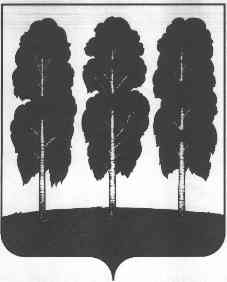 АДМИНИСТРАЦИЯ БЕРЕЗОВСКОГО РАЙОНАХАНТЫ-МАНСИЙСКОГО АВТОНОМНОГО ОКРУГА – ЮГРЫПОСТАНОВЛЕНИЕот  11.08.2021                                                                                                           № 926пгт. БерезовоО внесении изменений в постановление администрации Березовского района от 29.12.2020 № 1281 «О муниципальной программе «Развитие гражданского общества в Березовском районе»В целях приведения в соответствие объемов финансирования муниципальной программы, на основании решения Думы Березовского района от 28.06.2021 № 728 «О внесении изменений в решение Думы Березовского района от 24.12.2020 № 646 «О бюджете Березовского района на 2021 год и плановый период 2022 и 2023 годов»:1. Внести в приложение к постановлению администрации Березовского района от 29.12.2020 № 1281 «О муниципальной программе «Развитие гражданского общества в Березовском районе» (далее – муниципальная программа) следующие изменения:1.1. В паспорте муниципальной программы строку «Параметры финансового обеспечения муниципальной программы» изложить в следующей редакции:«													».	1.2. Таблицу 2 муниципальной программы изложить в следующей редакции согласно приложению 1 к настоящему постановлению.2. Опубликовать настоящее постановление в газете «Жизнь Югры» и разместить на официальном вебсайте органов местного самоуправления Березовского района.3. Настоящее постановление вступает в силу после его официального опубликования.Глава района									        В. И. ФоминПриложение к постановлению администрации Березовского района от 11.08.2021 № 926     Таблица 2Распределение финансовых ресурсов муниципальной программы Примечание:*Указывается при наличии подпрограмм.Параметры финансового обеспечения муниципальной программыОбщий объем финансирования муниципальной программы в 2021 − 2025 годах и на период до 2030 года составляет 258104,7 тыс. руб., в том числе:1) за счёт средств бюджета Березовского района – 235140,0 тыс. рублей, из них:- на 2021 год-23514,0 тыс. руб.;- на 2022 год-23514,0 тыс. руб.;- на 2023 год-23514,0 тыс. руб.;- на 2024 год-23514,0 тыс. руб.;- на 2025 год-23514,0 тыс. руб.;- на 2026-2030 годы-117570,0 тыс. руб.2) за счет внебюджетных источников 22725,7 тыс. рублей, из них:- на 2021 год-2 283,1 тыс. руб.;- на 2022 год-2 271,4 тыс. руб.;- на 2023 год-2 271,4 тыс. руб.;- на 2024 год-2 271,4 тыс. руб.;- на 2025 год-2 271,4 тыс. руб.;- на 2026-2030 годы- 11357,0 тыс. руб.3) за счет средств бюджета автономного округа -239,0 тыс. рублей, из них:- на 2021 год-239,0 тыс. руб.;- на 2022 год-0,0 тыс. руб.;- на 2023 год-0,0 тыс. руб.;- на 2024 год-0,0 тыс. руб.;- на 2025 год-0,0 тыс. руб.;- на 2026-2030 годы- 0,0 тыс. руб.№ Основные мероприятия муниципальной программы (их связь с целевыми показателями муниципальной программы)Ответственный исполнитель / соисполнительИсточники финансирования Финансовые затраты на реализацию, тыс. рублейФинансовые затраты на реализацию, тыс. рублейФинансовые затраты на реализацию, тыс. рублейФинансовые затраты на реализацию, тыс. рублейФинансовые затраты на реализацию, тыс. рублейФинансовые затраты на реализацию, тыс. рублейФинансовые затраты на реализацию, тыс. рублейФинансовые затраты на реализацию, тыс. рублейФинансовые затраты на реализацию, тыс. рублейФинансовые затраты на реализацию, тыс. рублейФинансовые затраты на реализацию, тыс. рублейФинансовые затраты на реализацию, тыс. рублейФинансовые затраты на реализацию, тыс. рублей№ Основные мероприятия муниципальной программы (их связь с целевыми показателями муниципальной программы)Ответственный исполнитель / соисполнительИсточники финансирования всеговсегов том числев том числев том числев том числев том числев том числев том числев том числев том числев том числев том числе№ Основные мероприятия муниципальной программы (их связь с целевыми показателями муниципальной программы)Ответственный исполнитель / соисполнительИсточники финансирования всеговсего2021 г.2021 г.2022 г.2022 г.2023 г.2023 г.2024 г.2024 г.2025 г.2025 г.2026-2030 гг.12345566778899101011Подпрограмма I «Создание условий для развития гражданских инициатив».Подпрограмма I «Создание условий для развития гражданских инициатив».Подпрограмма I «Создание условий для развития гражданских инициатив».Подпрограмма I «Создание условий для развития гражданских инициатив».Подпрограмма I «Создание условий для развития гражданских инициатив».Подпрограмма I «Создание условий для развития гражданских инициатив».Подпрограмма I «Создание условий для развития гражданских инициатив».Подпрограмма I «Создание условий для развития гражданских инициатив».Подпрограмма I «Создание условий для развития гражданских инициатив».Подпрограмма I «Создание условий для развития гражданских инициатив».Подпрограмма I «Создание условий для развития гражданских инициатив».Подпрограмма I «Создание условий для развития гражданских инициатив».Подпрограмма I «Создание условий для развития гражданских инициатив».Подпрограмма I «Создание условий для развития гражданских инициатив».Подпрограмма I «Создание условий для развития гражданских инициатив».Подпрограмма I «Создание условий для развития гражданских инициатив».1.1.«Организация финансовой, имущественной, консультационной поддержки социально ориентированным некоммерческим организациям» (1, 3, 4, 5)Информационно-аналитический отдел администрации Березовского районаКомитет спорта и молодежной политики администрации Березовского районаКомитет по земельным ресурсам и управлению муниципальным имуществом администрации Березовского районаМАУ «Березовский медиацентр»всего, в том числе:7830,07830,0630,0630,0800,0800,0800,0800,0800,0800,0800,0800,04000,01.1.«Организация финансовой, имущественной, консультационной поддержки социально ориентированным некоммерческим организациям» (1, 3, 4, 5)Информационно-аналитический отдел администрации Березовского районаКомитет спорта и молодежной политики администрации Березовского районаКомитет по земельным ресурсам и управлению муниципальным имуществом администрации Березовского районаМАУ «Березовский медиацентр»федеральный бюджет0,00,00,00,00,00,00,00,00,00,00,00,00,01.1.«Организация финансовой, имущественной, консультационной поддержки социально ориентированным некоммерческим организациям» (1, 3, 4, 5)Информационно-аналитический отдел администрации Березовского районаКомитет спорта и молодежной политики администрации Березовского районаКомитет по земельным ресурсам и управлению муниципальным имуществом администрации Березовского районаМАУ «Березовский медиацентр»бюджет автономного округа0,00,00,00,00,00,00,00,00,00,00,00,00,01.1.«Организация финансовой, имущественной, консультационной поддержки социально ориентированным некоммерческим организациям» (1, 3, 4, 5)Информационно-аналитический отдел администрации Березовского районаКомитет спорта и молодежной политики администрации Березовского районаКомитет по земельным ресурсам и управлению муниципальным имуществом администрации Березовского районаМАУ «Березовский медиацентр»бюджет района7830,07830,0630,0630,0800,0800,0800,0800,0800,0800,0800,0800,04000,01.1.«Организация финансовой, имущественной, консультационной поддержки социально ориентированным некоммерческим организациям» (1, 3, 4, 5)Информационно-аналитический отдел администрации Березовского районаКомитет спорта и молодежной политики администрации Березовского районаКомитет по земельным ресурсам и управлению муниципальным имуществом администрации Березовского районаМАУ «Березовский медиацентр»в том числе софинансирование0,00,00,00,00,00,00,00,00,00,00,00,00,01.1.«Организация финансовой, имущественной, консультационной поддержки социально ориентированным некоммерческим организациям» (1, 3, 4, 5)Информационно-аналитический отдел администрации Березовского районаКомитет спорта и молодежной политики администрации Березовского районаКомитет по земельным ресурсам и управлению муниципальным имуществом администрации Березовского районаМАУ «Березовский медиацентр»внебюджетные источники финансирования0,00,00,00,00,00,00,00,00,00,00,00,00,01.2.«Проведение муниципального Форума  гражданских инициатив»  (4, 5, 6)МАУ «Березовский медиацентр»всего, в том числе:0,00,00,00,00,00,00,00,00,00,00,00,00,01.2.«Проведение муниципального Форума  гражданских инициатив»  (4, 5, 6)МАУ «Березовский медиацентр»федеральный бюджет0,00,00,00,00,00,00,00,00,00,00,00,00,01.2.«Проведение муниципального Форума  гражданских инициатив»  (4, 5, 6)МАУ «Березовский медиацентр»бюджет автономного округа0,00,00,00,00,00,00,00,00,00,00,00,00,01.2.«Проведение муниципального Форума  гражданских инициатив»  (4, 5, 6)МАУ «Березовский медиацентр»бюджет района0,00,00,00,00,00,00,00,00,00,00,00,00,01.2.«Проведение муниципального Форума  гражданских инициатив»  (4, 5, 6)МАУ «Березовский медиацентр»в том числе софинансирование0,00,00,00,00,00,00,00,00,00,00,00,00,01.2.«Проведение муниципального Форума  гражданских инициатив»  (4, 5, 6)МАУ «Березовский медиацентр»внебюджетные источники финансирования0,00,00,00,00,00,00,00,00,00,00,00,00,01.3«Организация обучения работников социально ориентированных некоммерческих организаций» (6)МАУ «Березовский медиацентр»всего, в том числе:0,00,00,00,00,00,00,00,00,00,00,00,00,01.3«Организация обучения работников социально ориентированных некоммерческих организаций» (6)МАУ «Березовский медиацентр»федеральный бюджет0,00,00,00,00,00,00,00,00,00,00,00,00,01.3«Организация обучения работников социально ориентированных некоммерческих организаций» (6)МАУ «Березовский медиацентр»бюджет автономного округа0,00,00,00,00,00,00,00,00,00,00,00,00,01.3«Организация обучения работников социально ориентированных некоммерческих организаций» (6)МАУ «Березовский медиацентр»бюджет района0,00,00,00,00,00,00,00,00,00,00,00,00,01.3«Организация обучения работников социально ориентированных некоммерческих организаций» (6)МАУ «Березовский медиацентр»в том числе софинансирование0,00,00,00,00,00,00,00,00,00,00,00,00,01.3«Организация обучения работников социально ориентированных некоммерческих организаций» (6)МАУ «Березовский медиацентр»внебюджетные источники финансирования0,00,00,00,00,00,00,00,00,00,00,00,00,01.4«Обеспечение участия проектов городских и сельских поселений в    конкурсном отборе проектов инициативного бюджетирования» (2,15)МАУ «Березовский медиацентр»Городские и сельские поселения Березовского районавсего, в том числе:239,0239,0239,0239,00,00,00,00,00,00,00,00,00,01.4«Обеспечение участия проектов городских и сельских поселений в    конкурсном отборе проектов инициативного бюджетирования» (2,15)МАУ «Березовский медиацентр»Городские и сельские поселения Березовского районафедеральный бюджет0,00,00,00,00,00,00,00,00,00,00,00,00,01.4«Обеспечение участия проектов городских и сельских поселений в    конкурсном отборе проектов инициативного бюджетирования» (2,15)МАУ «Березовский медиацентр»Городские и сельские поселения Березовского районабюджет автономного округа239,0239,0239,0239,00,00,00,00,00,00,00,00,00,01.4«Обеспечение участия проектов городских и сельских поселений в    конкурсном отборе проектов инициативного бюджетирования» (2,15)МАУ «Березовский медиацентр»Городские и сельские поселения Березовского районабюджет района0,00,00,00,00,00,00,00,00,00,00,00,00,01.4«Обеспечение участия проектов городских и сельских поселений в    конкурсном отборе проектов инициативного бюджетирования» (2,15)МАУ «Березовский медиацентр»Городские и сельские поселения Березовского районав том числе софинансирование1.4«Обеспечение участия проектов городских и сельских поселений в    конкурсном отборе проектов инициативного бюджетирования» (2,15)МАУ «Березовский медиацентр»Городские и сельские поселения Березовского районавнебюджетные источники финансирования0,00,00,00,00,00,00,00,00,00,00,00,00,01.5«Поддержка гражданских инициатив через систему территориального общественного самоуправления (ТОС)» (7)МАУ «Березовский медиацентр»всего, в том числе:0,00,00,00,00,00,00,00,00,00,00,00,00,01.5«Поддержка гражданских инициатив через систему территориального общественного самоуправления (ТОС)» (7)МАУ «Березовский медиацентр»федеральный бюджет0,00,00,00,00,00,00,00,00,00,00,00,00,01.5«Поддержка гражданских инициатив через систему территориального общественного самоуправления (ТОС)» (7)МАУ «Березовский медиацентр»бюджет автономного округа0,00,00,00,00,00,00,00,00,00,00,00,00,01.5«Поддержка гражданских инициатив через систему территориального общественного самоуправления (ТОС)» (7)МАУ «Березовский медиацентр»бюджет района0,00,00,00,00,00,00,00,00,00,00,00,00,01.5«Поддержка гражданских инициатив через систему территориального общественного самоуправления (ТОС)» (7)МАУ «Березовский медиацентр»в том числе софинансирование0,00,00,00,00,00,00,00,00,00,00,00,00,01.5«Поддержка гражданских инициатив через систему территориального общественного самоуправления (ТОС)» (7)МАУ «Березовский медиацентр»внебюджетные источники финансирования0,00,00,00,00,00,00,00,00,00,00,00,00,0Итого по Подпрограмме IИтого по Подпрограмме IИтого по Подпрограмме Iвсего, в том числе:8069,08069,0869,0869,0800,0800,0800,0800,0800,0800,0800,0800,04000,0Итого по Подпрограмме IИтого по Подпрограмме IИтого по Подпрограмме Iфедеральный бюджет0,00,00,00,00,00,00,00,00,00,00,00,00,0Итого по Подпрограмме IИтого по Подпрограмме IИтого по Подпрограмме Iбюджет автономного округа239,0239,0239,0239,00,00,00,00,00,00,00,00,00,0Итого по Подпрограмме IИтого по Подпрограмме IИтого по Подпрограмме Iбюджет района7830,07830,0630,0630,0800,0800,0800,0800,0800,0800,0800,0800,04000,0Итого по Подпрограмме IИтого по Подпрограмме IИтого по Подпрограмме Iв том числе софинансирование0,00,00,00,00,00,00,00,00,00,00,00,00,0Итого по Подпрограмме IИтого по Подпрограмме IИтого по Подпрограмме Iвнебюджетные источники финансирования0,00,00,00,00,00,00,00,00,00,00,00,00,0Подпрограмма 2 « Информационная открытость деятельности органов местного самоуправления  Березовского района».Подпрограмма 2 « Информационная открытость деятельности органов местного самоуправления  Березовского района».Подпрограмма 2 « Информационная открытость деятельности органов местного самоуправления  Березовского района».Подпрограмма 2 « Информационная открытость деятельности органов местного самоуправления  Березовского района».Подпрограмма 2 « Информационная открытость деятельности органов местного самоуправления  Березовского района».Подпрограмма 2 « Информационная открытость деятельности органов местного самоуправления  Березовского района».Подпрограмма 2 « Информационная открытость деятельности органов местного самоуправления  Березовского района».Подпрограмма 2 « Информационная открытость деятельности органов местного самоуправления  Березовского района».Подпрограмма 2 « Информационная открытость деятельности органов местного самоуправления  Березовского района».Подпрограмма 2 « Информационная открытость деятельности органов местного самоуправления  Березовского района».Подпрограмма 2 « Информационная открытость деятельности органов местного самоуправления  Березовского района».Подпрограмма 2 « Информационная открытость деятельности органов местного самоуправления  Березовского района».Подпрограмма 2 « Информационная открытость деятельности органов местного самоуправления  Березовского района».Подпрограмма 2 « Информационная открытость деятельности органов местного самоуправления  Березовского района».Подпрограмма 2 « Информационная открытость деятельности органов местного самоуправления  Березовского района».Подпрограмма 2 « Информационная открытость деятельности органов местного самоуправления  Березовского района».2.1.«Обеспечение деятельности МАУ «Березовский медиацентр» (8, 9, 10, 11, 12, 13, 14)МАУ «Березовский медиацентр»всего, в том числе:249865,7249865,724997,124997,124985,424985,424985,424985,424985,424985,424985,424985,4124927,02.1.«Обеспечение деятельности МАУ «Березовский медиацентр» (8, 9, 10, 11, 12, 13, 14)МАУ «Березовский медиацентр»федеральный бюджет0,00,00,00,00,00,00,00,00,00,00,00,00,02.1.«Обеспечение деятельности МАУ «Березовский медиацентр» (8, 9, 10, 11, 12, 13, 14)МАУ «Березовский медиацентр»бюджет автономного округа0,00,00,00,00,00,00,00,00,00,00,00,00,02.1.«Обеспечение деятельности МАУ «Березовский медиацентр» (8, 9, 10, 11, 12, 13, 14)МАУ «Березовский медиацентр»бюджет района227140,0227140,022 714,022 714,022 714,022 714,022714,022714,022714,022714,022714,022714,0113570,02.1.«Обеспечение деятельности МАУ «Березовский медиацентр» (8, 9, 10, 11, 12, 13, 14)МАУ «Березовский медиацентр»в том числе софинансирование0,00,00,00,00,00,00,00,00,00,00,00,00,02.1.«Обеспечение деятельности МАУ «Березовский медиацентр» (8, 9, 10, 11, 12, 13, 14)МАУ «Березовский медиацентр»внебюджетные источники финансирования22 725,722 725,72 283,12 283,12 271,42 271,42 271,42 271,42 271,42 271,42 271,42 271,411357,02.2.Мониторинг общественного мнения (8)Информационно-аналитический отдел администрации Березовского районавсего, в том числе:170,0170,0170,0170,00,00,00,00,00,00,00,00,00,02.2.Мониторинг общественного мнения (8)Информационно-аналитический отдел администрации Березовского районафедеральный бюджет0,00,00,00,00,00,00,00,00,00,00,00,00,02.2.Мониторинг общественного мнения (8)Информационно-аналитический отдел администрации Березовского районабюджет автономного округа0,00,00,00,00,00,00,00,00,00,00,00,00,02.2.Мониторинг общественного мнения (8)Информационно-аналитический отдел администрации Березовского районабюджет района170,0170,0170,0170,00,00,00,00,00,00,00,00,00,02.2.Мониторинг общественного мнения (8)Информационно-аналитический отдел администрации Березовского районав том числе софинансирование0,00,00,00,00,00,00,00,00,00,00,00,00,02.2.Мониторинг общественного мнения (8)Информационно-аналитический отдел администрации Березовского районавнебюджетные источники финансирования0,00,00,00,00,00,00,00,00,00,00,00,00,0Итого по Подпрограмме 2Итого по Подпрограмме 2Итого по Подпрограмме 2всего, в том числе:250035,7250035,725167,125167,124985,424985,424985,424985,424985,424985,424985,424985,4124927,0Итого по Подпрограмме 2Итого по Подпрограмме 2Итого по Подпрограмме 2федеральный бюджет0,00,00,00,00,00,00,00,00,00,00,00,00,0Итого по Подпрограмме 2Итого по Подпрограмме 2Итого по Подпрограмме 2бюджет автономного округа0,00,00,00,00,00,00,00,00,00,00,00,00,0Итого по Подпрограмме 2Итого по Подпрограмме 2Итого по Подпрограмме 2бюджет района227310,0227310,022 884,022 884,022 714,022 714,022714,022714,022714,022714,022714,022714,0113570,0Итого по Подпрограмме 2Итого по Подпрограмме 2Итого по Подпрограмме 2в том числе софинансирование0,00,00,00,00,00,00,00,00,00,00,00,00,0Итого по Подпрограмме 2Итого по Подпрограмме 2Итого по Подпрограмме 2внебюджетные источники финансирования22 725,722 725,72 283,12 283,12 271,42 271,42 271,42 271,42 271,42 271,42 271,42 271,411357,0Всего по муниципальной программе Всего по муниципальной программе Всего по муниципальной программе всего, в том числе:258104,7258104,726036,126036,125785,425785,425785,425785,425785,425785,425785,425785,4128927,0Всего по муниципальной программе Всего по муниципальной программе Всего по муниципальной программе федеральный бюджет0,00,00,00,00,00,00,00,00,00,00,00,00,0Всего по муниципальной программе Всего по муниципальной программе Всего по муниципальной программе бюджет автономного округа239,0239,0239,0239,00,00,00,00,00,00,00,00,00,0Всего по муниципальной программе Всего по муниципальной программе Всего по муниципальной программе бюджет района235140,0235140,023514,023514,023514,023514,023514,023514,023514,023514,023514,023514,0117570,0Всего по муниципальной программе Всего по муниципальной программе Всего по муниципальной программе в том числе софинансированиеВсего по муниципальной программе Всего по муниципальной программе Всего по муниципальной программе внебюджетные источники финансирования22 725,722 725,72 283,12 283,12 271,42 271,42 271,42 271,42 271,42 271,42 271,42 271,411357,0В том числе:В том числе:В том числе:В том числе:В том числе:В том числе:В том числе:В том числе:В том числе:В том числе:В том числе:В том числе:В том числе:В том числе:В том числе:В том числе:Инвестиции в объекты муниципальной собственности Инвестиции в объекты муниципальной собственности Инвестиции в объекты муниципальной собственности всего, в том числе:0,00,00,00,00,00,00,00,00,00,00,00,00,0Инвестиции в объекты муниципальной собственности Инвестиции в объекты муниципальной собственности Инвестиции в объекты муниципальной собственности федеральный бюджет0,00,00,00,00,00,00,00,00,00,00,00,00,0Инвестиции в объекты муниципальной собственности Инвестиции в объекты муниципальной собственности Инвестиции в объекты муниципальной собственности бюджет автономного округа0,00,00,00,00,00,00,00,00,00,00,00,00,0Инвестиции в объекты муниципальной собственности Инвестиции в объекты муниципальной собственности Инвестиции в объекты муниципальной собственности бюджет района0,00,00,00,00,00,00,00,00,00,00,00,00,0Инвестиции в объекты муниципальной собственности Инвестиции в объекты муниципальной собственности Инвестиции в объекты муниципальной собственности в том числе софинансирование0,00,00,00,00,00,00,00,00,00,00,00,00,0Инвестиции в объекты муниципальной собственности Инвестиции в объекты муниципальной собственности Инвестиции в объекты муниципальной собственности внебюджетные источники финансирования0,00,00,00,00,00,00,00,00,00,00,00,00,0Прочие расходыПрочие расходыПрочие расходывсего, в том числе:258104,7258104,726036,126036,125785,425785,425785,425785,425785,425785,425785,425785,4128927,0Прочие расходыПрочие расходыПрочие расходыфедеральный бюджет0,00,00,00,00,00,00,00,00,00,00,00,00,0Прочие расходыПрочие расходыПрочие расходыбюджет автономного округа239,0239,0239,0239,00,00,00,00,00,00,00,00,00,0Прочие расходыПрочие расходыПрочие расходыбюджет района235140,0235140,023514,023514,023514,023514,023514,023514,023514,023514,023514,023514,0117570,0Прочие расходыПрочие расходыПрочие расходыв том числе софинансированиеПрочие расходыПрочие расходыПрочие расходывнебюджетные источники финансирования22 725,722 725,72 283,12 283,12 271,42 271,42 271,42 271,42 271,42 271,42 271,42 271,411357,0В том числе:В том числе:Ответственный исполнитель (наименование структурного подразделения)Ответственный исполнитель (наименование структурного подразделения)Информационно-аналитический отдел администрации Березовского районавсего, в том числе:8000,08000,0800,0800,0800,0800,0800,0800,0800,0800,0800,0800,04000,0Ответственный исполнитель (наименование структурного подразделения)Ответственный исполнитель (наименование структурного подразделения)Информационно-аналитический отдел администрации Березовского районафедеральный бюджет0,00,00,00,00,00,00,00,00,00,00,00,00,0Ответственный исполнитель (наименование структурного подразделения)Ответственный исполнитель (наименование структурного подразделения)Информационно-аналитический отдел администрации Березовского районабюджет автономного округа0,00,00,00,00,00,00,00,00,00,00,00,00,0Ответственный исполнитель (наименование структурного подразделения)Ответственный исполнитель (наименование структурного подразделения)Информационно-аналитический отдел администрации Березовского районабюджет района8000,08000,0800,0800,0800,0800,0800,0800,0800,0800,0800,0800,04000,0Ответственный исполнитель (наименование структурного подразделения)Ответственный исполнитель (наименование структурного подразделения)Информационно-аналитический отдел администрации Березовского районав том числе софинансирование0,00,00,00,00,00,00,00,00,00,00,00,00,0Ответственный исполнитель (наименование структурного подразделения)Ответственный исполнитель (наименование структурного подразделения)Информационно-аналитический отдел администрации Березовского районавнебюджетные источники финансирования0,00,00,00,00,00,00,00,00,00,00,00,00,0Соисполнитель 1 (наименование структурного подразделения либо учреждения)Соисполнитель 1 (наименование структурного подразделения либо учреждения)МАУ «Березовский медиацентр»всего, в том числе:249865,7249865,724997,124997,124985,424985,424985,424985,424985,424985,424985,424985,4124927,0Соисполнитель 1 (наименование структурного подразделения либо учреждения)Соисполнитель 1 (наименование структурного подразделения либо учреждения)МАУ «Березовский медиацентр»федеральный бюджет0,00,00,00,00,00,00,00,00,00,00,00,00,0Соисполнитель 1 (наименование структурного подразделения либо учреждения)Соисполнитель 1 (наименование структурного подразделения либо учреждения)МАУ «Березовский медиацентр»бюджет автономного округа0,00,00,00,00,00,00,00,00,00,00,00,00,0Соисполнитель 1 (наименование структурного подразделения либо учреждения)Соисполнитель 1 (наименование структурного подразделения либо учреждения)МАУ «Березовский медиацентр»бюджет района227140,0227140,022 714,022 714,022 714,022 714,022714,022714,022714,022714,022714,022714,0113570,0Соисполнитель 1 (наименование структурного подразделения либо учреждения)Соисполнитель 1 (наименование структурного подразделения либо учреждения)МАУ «Березовский медиацентр»в том числе софинансирование0,00,00,00,00,00,00,00,00,00,00,00,00,0Соисполнитель 1 (наименование структурного подразделения либо учреждения)Соисполнитель 1 (наименование структурного подразделения либо учреждения)МАУ «Березовский медиацентр»внебюджетные источники финансирования22 725,722 725,72 283,12 283,12 271,42 271,42 271,42 271,42 271,42 271,42 271,42 271,411357,0Соисполнитель 2 (наименование структурного подразделения либо учреждения)Соисполнитель 2 (наименование структурного подразделения либо учреждения)Комитет  по земельным ресурсам и управлению муниципальным имуществом администрации Березовского районавсего, в том числе:0,00,00,00,00,00,00,00,00,00,00,00,00,0Соисполнитель 2 (наименование структурного подразделения либо учреждения)Соисполнитель 2 (наименование структурного подразделения либо учреждения)Комитет  по земельным ресурсам и управлению муниципальным имуществом администрации Березовского районафедеральный бюджет0,00,00,00,00,00,00,00,00,00,00,00,00,0Соисполнитель 2 (наименование структурного подразделения либо учреждения)Соисполнитель 2 (наименование структурного подразделения либо учреждения)Комитет  по земельным ресурсам и управлению муниципальным имуществом администрации Березовского районабюджет автономного округа0,00,00,00,00,00,00,00,00,00,00,00,00,0Соисполнитель 2 (наименование структурного подразделения либо учреждения)Соисполнитель 2 (наименование структурного подразделения либо учреждения)Комитет  по земельным ресурсам и управлению муниципальным имуществом администрации Березовского районабюджет района0,00,00,00,00,00,00,00,00,00,00,00,00,0Соисполнитель 2 (наименование структурного подразделения либо учреждения)Соисполнитель 2 (наименование структурного подразделения либо учреждения)Комитет  по земельным ресурсам и управлению муниципальным имуществом администрации Березовского районав том числе софинансирование0,00,00,00,00,00,00,00,00,00,00,00,00,0Соисполнитель 2 (наименование структурного подразделения либо учреждения)Соисполнитель 2 (наименование структурного подразделения либо учреждения)Комитет  по земельным ресурсам и управлению муниципальным имуществом администрации Березовского районавнебюджетные источники финансирования0,00,00,00,00,00,00,00,00,00,00,00,00,0Соисполнитель 3 (наименование структурного подразделения либо учреждения)Соисполнитель 3 (наименование структурного подразделения либо учреждения)Комитет спорта и молодежной политики администрации Березовского районавсего, в том числе:0,00,00,00,00,00,00,00,00,00,00,00,00,0Соисполнитель 3 (наименование структурного подразделения либо учреждения)Соисполнитель 3 (наименование структурного подразделения либо учреждения)Комитет спорта и молодежной политики администрации Березовского районафедеральный бюджет0,00,00,00,00,00,00,00,00,00,00,00,00,0Соисполнитель 3 (наименование структурного подразделения либо учреждения)Соисполнитель 3 (наименование структурного подразделения либо учреждения)Комитет спорта и молодежной политики администрации Березовского районабюджет автономного округа0,00,00,00,00,00,00,00,00,00,00,00,00,0Соисполнитель 3 (наименование структурного подразделения либо учреждения)Соисполнитель 3 (наименование структурного подразделения либо учреждения)Комитет спорта и молодежной политики администрации Березовского районабюджет района0,00,00,00,00,00,00,00,00,00,00,00,00,0Соисполнитель 3 (наименование структурного подразделения либо учреждения)Соисполнитель 3 (наименование структурного подразделения либо учреждения)Комитет спорта и молодежной политики администрации Березовского районав том числе софинансирование0,00,00,00,00,00,00,00,00,00,00,00,00,0Соисполнитель 3 (наименование структурного подразделения либо учреждения)Соисполнитель 3 (наименование структурного подразделения либо учреждения)Комитет спорта и молодежной политики администрации Березовского районавнебюджетные источники финансирования0,00,00,00,00,00,00,00,00,00,00,00,00,0Соисполнитель 4 (наименование структурного подразделения либо учреждения)Соисполнитель 4 (наименование структурного подразделения либо учреждения)Администрации городских и сельских поселений Березовского района всего, в том числе:239,0239,0239,0239,00,00,00,00,00,00,00,00,00,0Соисполнитель 4 (наименование структурного подразделения либо учреждения)Соисполнитель 4 (наименование структурного подразделения либо учреждения)Администрации городских и сельских поселений Березовского района федеральный бюджет0,00,00,00,00,00,00,00,00,00,00,00,00,0Соисполнитель 4 (наименование структурного подразделения либо учреждения)Соисполнитель 4 (наименование структурного подразделения либо учреждения)Администрации городских и сельских поселений Березовского района бюджет автономного округа239,0239,0239,0239,00,00,00,00,00,00,00,00,00,0Соисполнитель 4 (наименование структурного подразделения либо учреждения)Соисполнитель 4 (наименование структурного подразделения либо учреждения)Администрации городских и сельских поселений Березовского района бюджет района0,00,00,00,00,00,00,00,00,00,00,00,00,0Соисполнитель 4 (наименование структурного подразделения либо учреждения)Соисполнитель 4 (наименование структурного подразделения либо учреждения)Администрации городских и сельских поселений Березовского района в том числе софинансирование0,00,00,00,00,00,00,00,00,00,00,00,00,0Соисполнитель 4 (наименование структурного подразделения либо учреждения)Соисполнитель 4 (наименование структурного подразделения либо учреждения)Администрации городских и сельских поселений Березовского района внебюджетные источники финансирования0,00,00,00,00,00,00,00,00,00,00,00,00,0